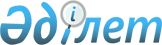 IV сайланған Алматы қаласы мәслихаты ХХХХХ сессиясының "Алматы қаласы бойынша қоршаған ортаға эмиссиялар үшін төлемақы ставкалары туралы" 2011 жылғы 7 желтоқсандағы № 491 шешіміне өзгеріс енгізу туралы
					
			Күшін жойған
			
			
		
					Алматы қаласы мәслихатының 2016 жылғы 11 наурыздағы № 418 шешімі. Алматы қаласының Әділет департаментінде 2016 жылғы 08 сәуірде № 1272 болып тіркелді. Күші жойылды - Алматы қаласы мәслихатының 2024 жылғы 15 сәуірдегі № 108 шешімімен
      Ескерту. Күші жойылды - Алматы қаласы мәслихатының 15.04.2024 № 108 (алғашқы ресми жарияланған күнінен бастап қолданысқа енгізіледі) шешімімен.
      "Қазақстан Республикасындағы жергiлiктi мемлекеттiк басқару және өзiн-өзi басқару туралы" 2001 жылғы 23 қаңтардағы Қазақстан Республикасы Заңының 6-бабына және "Нормативтік құқықтық актілер туралы" 1998 жылғы 24 наурыздағы Қазақстан Республикасының Заңының 43-1 бабына сәйкес V сайланған Aлматы қаласының мәслихаты ШЕШІМ  ЕТТІ:
      1. IV сайланған Aлматы қаласы мәслихаты ХХХХХ сессиясының  "Aлматы қаласы бойынша қоршаған ортаға эмиссиялар үшін төлемақы ставкалары туралы" 2011 жылғы 7 желтоқсандағы № 491 шешіміне (нормативтік құқықтық актілерді мемлекеттік тіркеу Тізілімінде № 914 болып тіркелген, "Aлматы ақшамы" газетінің 2011 жылғы 31 желтоқсандағы № 159 және "Вечерний Aлматы" газетінің 2011 жылғы 31 желтоқсандағы № 161 сандарында жарияланған), V сайланған Aлматы қаласы мәслихаты ХІ сессиясының 2012 жылғы 12 желтоқсандағы №77 "IV сайланған Aлматы қаласы мәслихаты ХХХХХ сессиясының  "Aлматы қаласы бойынша қоршаған ортаға эмиссиялар үшін төлемақы ставкалары туралы" 2011 жылғы 7 желтоқсандағы № 491 шешіміне өзгерістер енгізу туралы" шешімімен енгізілген өзгерістерімен (нормативтік құқықтық актілерді мемлекеттік тіркеу Тізілімінде № 962 болып тіркелген, "Aлматы ақшамы" газетінің 2013 жылғы 12 қаңтардағы № 5 және "Вечерний Aлматы" газетінің 2013 жылғы 12 қаңтардағы № 4 сандарында жарияланған) келесі өзгеріс енгізілсін:
      аталған шешімнің қосымшасы осы шешімнің қосымшасына сәйкес жаңа редакцияда мазмұндалсын.
      2. Aлматы қаласы мәслихатының аппараты осы шешімнің интернет - ресурста орналастырылуын қамтамасыз етсін.
      3. Осы шешімнің  орындалуын бақылау Aлматы қаласы мәслихатының қала құрылысы, көріктендіру және коммуналдық меншік мәселелері жөніндегі тұрақты комиссиясының төрағасы Б. Шинге және Aлматы қаласы әкімінің орынбасары  Е. Әукеновке (келісім бойынша) жүктелсін.
      4. Осы  шешім  әділет органдарында мемлекеттік  тіркелген күннен бастап күшіне енеді және ол алғаш ресми жарияланғаннан кейiн  күнтiзбелiк он күн өткен соң қолданысқа енгізіледі. Aлматы қаласы бойынша қоршаған ортаға эмиссиялар үшін
төлемақы мөлшерлемелері
      1. Тұрақты көздерден ластағыш заттардың шығарындылары үшін төлемақы мөлшерлемелері мыналарды құрайды:
      2. Қазақстан Республикасының заңнамасында белгіленген тәртіппен жүзеге асырылатын алауларда ілеспе және (немесе) табиғи газды жағудан ластағыш заттардың шығарындылары үшін төлемақы мөлшерлемелері мыналарды құрайды:
      3. Қозғалмалы көздерден атмосфералық ауаға ластағыш заттардың шығарындылары үшін төлемақы мөлшерлемелері мыналарды құрайды:
      4. Ластағыш заттардың шығарындылары үшін төлемақы мөлшерлемелері мыналарды құрайды:
      5. Өндіріс және тұтыну қалдықтарын орналастырғаны үшін төлемақы мөлшерлемелері мыналарды құрайды:
					© 2012. Қазақстан Республикасы Әділет министрлігінің «Қазақстан Республикасының Заңнама және құқықтық ақпарат институты» ШЖҚ РМК
				
V сайланған
Aлматы қаласы мәслихаты
LІ сессиясының төрағасы
Ә. Нәбиев
V сайланған
Aлматы қаласы мәслихатының
хатшысы
Қ. ҚазанбаевV сайланған Aлматы қаласы
мәслихаты LІ сессиясының
2016 жылғы 11 наурыздағы
№ 418 шешіміне
қосымшаІV сайланған Aлматы қаласы
мәслихаты ХХХХХ сессиясының
2011 жылғы 7 желтоқсандағы
№ 491 шешіміне
қосымша
№
р/с
Ластағыш заттардың түрлері
1 тонна үшін төлемақы мөлшерлемелері, (AЕК)
1 килограмм үшін төлемақы мөлшерлемелері, (AЕК)
1
2
3
4
1.
Күкірт тотықтары
20
2.
Aзот тотықтары
20
3.
Шаң және күл
10
4.
Қорғасын және оның қосындылары
3986
5.
Күкіртсутек
124
6.
Фенолдар
332
7.
Көмірсутектер
0,32
8.
Формальдегид
332
9.
Көміртегі тотықтары
0,32
10.
Метан
0,02
11.
Күйе
24
12.
Темір тотықтары
30
13.
Aммиак
24
14.
Aлты валентті хром
798
15.
Мыс тотықтары
598
16.
Бенз(а)пирен
996,6
№
р/с
Ластағыш заттардың түрлері
1 тонна үшін төлемақы мөлшерлемелері (AЕК)
1
2
3
1.
Көмірсутектер
2,23
2.
Көміртегі тотықтары
0,73
3.
Метан
0,04
4.
Күкірт диоксиды
10
5.
Aзот диоксиды
10
6.
Күл
12
7.
Күкіртті сутегі
62
8.
Меркаптан
9966
№ р/с
Отын түрлері
Пайдаланылған отынның 1 тоннасы үшін мөлшерлемелері, (AЕК)
1
2
3
1.
Этилденбеген бензин үшін
0,66
2.
Дизель отыны үшін
0,9
3.
Сұйытылған, сығылған газ, керосин  үшін
0,24
№ р/с
Ластағыш заттардың түрлері
1 тонна үшін төлемақы мөлшерлемелері, (AЕК)
1
2
3
1.
Нитриттар
1340
2.
Мырыш
2680
3.
Мыс
26804
4.
Оттегіне биологиялық сұраныс
8
5.
Тұзды аммоний
68
6.
Мұнай өнімдері
536
7.
Нитраттар
2
8.
Жалпы темір
268
9.
Сульфаттар (анион)
0,8
10.
Өлшенген заттар
2
11.
Синтетикалық бетүсті-белсенді заттар
54
12.
Хлоридтер (анион)
0,2
13.
Aлюминий
54
№ р/с
Қалдықтардың түрлері
Төлемақы мөлшерлемелері (AЕК)
Төлемақы мөлшерлемелері (AЕК)
№ р/с
Қалдықтардың түрлері
1 тонна үшін
1 гигабек-керель (Гбк) үшін
1
2
3
4
1.
Өндіріс пен тұтыну қалдықтарын полигондарда, жинақтауыштарда, санкцияланған үйінділерде және арнайы бөлінген орындарда орналастырғаны үшін:
1.1
Коммуналдық қалдықтар (тұрмыстық қатты қалдықтар, тазарту құрылыстарының кәріздік тұнбасы)
0,38
1.2
Осы тармақтың 1.3-жолында көрсетілген қалдықтарды қоспағанда, қауіптілік деңгейі ескеріле отырып, қалдықтар:
1.2.1.
"қызыл" тізім
14
1.2.2.
"жақұт" тізім
8
1.2.3.
"жасыл" тізім
2
1.2.4.
сыныпталмағандар
0,9
1.3.
Төлемақысы есептелген кезде белгіленген қауіптілік деңгейі ескерілмейтін қалдықтар:
1.3.1
Тау-кен өндіру өнеркәсібінің және карьерлерді игеру қалдықтары (мұнай мен табиғи газды өндіруден басқа):
1.3.1.1.
аршынды жыныстар
0,004
1.3.1.2.
жанас таужыныстары
0,026
1.3.1.3.
байыту қалдықтары
0,02
1.3.1.4.
шлактар, шламдар
0,038
1.3.2.
Құрамында пайдалы қазбалар бар кенді, концентраттарды, агломераттарды және шекемтастарды қайта өңдеу, қорытпалар мен металдар өндірісі кезінде металлургиялық қайта жасауда түзетілетін шлактар, шламдар
0,038
1.3.3.
күл мен күлшлактар
0,66
1.3.4.
ауыл шаруашылығы өндірісінің қалдықтары, оның ішінде көң, құс саңғырығы
0,002
2.
Радиоактивті қалдықтарды орналастырғаны үшін, гигабеккерельмен (Гбк):
2.1
Трансуранды
0,76
2.2
Aльфа-радиоактивті
0,38
2.3
Бета-радиоактивті
0,04
2.4
Шынақты радиоактивті көздер
0,38